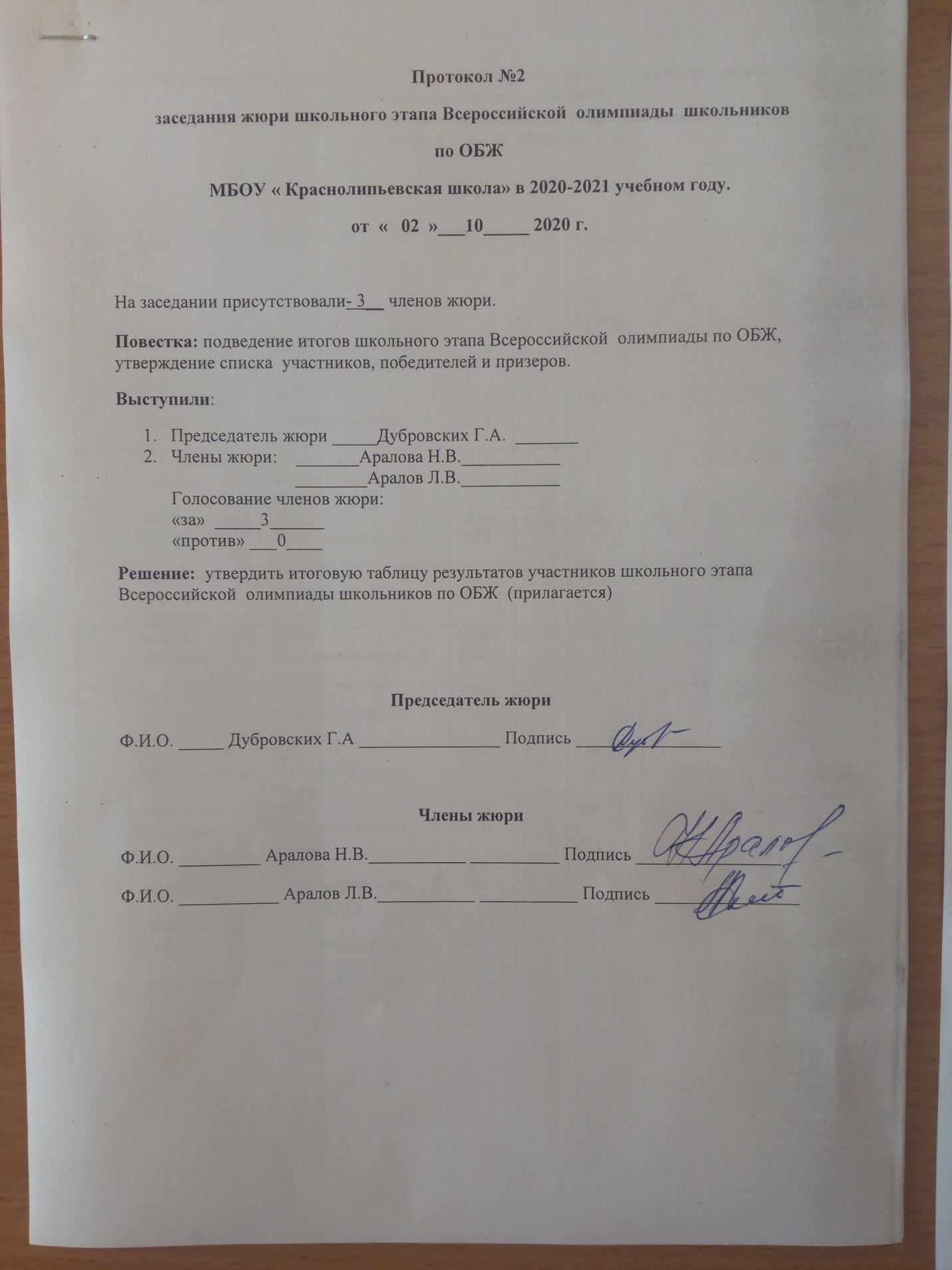 Итоговая таблица результатов участников школьного этапа Всероссийской  олимпиады школьников по ОБЖ  МБОУ «Краснолипьевская школа», которая проходила с 28.09.2020 г. по 04.10.2020г.№ п/пФ.И.О.ОУОУДатаКлассКлассМаксимальная суммабалловМаксимальная суммабалловНабраннаясуммабалловНабраннаясуммабалловПобедитель,призер,участникПобедитель,призер,участник1Стукалова Екатерина МаксимовнаМБОУ «Краснолипьевская школа»МБОУ «Краснолипьевская школа»28.09.2020771001005050ПРИЗЕРПРИЗЕР2Янгаев Родион ТохировичМБОУ «Краснолипьевская школа»МБОУ «Краснолипьевская школа»28.09.2020771001004343участникучастник3Бутко Арина ЮрьевнаБутко Арина ЮрьевнаМБОУ «Краснолипьевская школа»28.09.202028.09.2020771001004343участникучастник4Никитин Артем ДмитриевичНикитин Артем ДмитриевичМБОУ «Краснолипьевская школа»28.09.202028.09.2020771001004242участникучастник5Сорокин Михаил СергеевичСорокин Михаил СергеевичМБОУ «Краснолипьевская школа»28.09.202028.09.2020771001004141участникучастник66Кокина Анжела ПавловнаКокина Анжела ПавловнаМБОУ «Краснолипьевская школа»28.09.202028.09.2020771001003939участникучастник7Бартенева  Варвара АндреевнаБартенева  Варвара АндреевнаМБОУ «Краснолипьевская школа»28.09.202028.09.2020771001002929участникучастник8Попов Артем АлександровичПопов Артем АлександровичМБОУ «Краснолипьевская школа»28.09.202028.09.2020771001002727участникучастник9Рожков Виктор АндреевичРожков Виктор АндреевичМБОУ «Краснолипьевская школа»28.09.202028.09.2020771001002323участникучастник10Ушаков Антон АлексеевичУшаков Антон АлексеевичМБОУ «Краснолипьевская школа»28.09.202028.09.2020771001001919участникучастник11Саввин Никита ЮрьевичСаввин Никита ЮрьевичМБОУ «Краснолипьевская школа28.09.202028.09.2020771001001212участникучастник№ п/пФ.И.О.ОУДатаКлассМаксимальная суммабалловНабраннаясуммабалловПобедитель,призер,участник1Тумайкина Валерия АнатольевнаМБОУ «Краснолипьевская школа»02.10.2020810035участник2Лесников Игорь ВасильевичМБОУ «Краснолипьевская школа»02.10.2020810027участник3Косолапов Илья АндреевичМБОУ «Краснолипьевская школа»02.10.2020810028участник4Крюков Никита НиколаевичМБОУ «Краснолипьевская школа»02.10.2020810018участник5Асроров Исмоил ШарофовичМБОУ «Краснолипьевская школа»02.10.2020810014участник№ п/пФ.И.О.ОУДатаКлассМаксимальная суммабалловНабраннаясуммабалловПобедитель,призер,участник1Никитина Полина СергеевнаМБОУ «Краснолипьевская школа»01.10.2020910050ПРИЗЕР2Бартенева Алина АлексеевнаМБОУ «Краснолипьевская школа»01.10. 2020910036участник3Плохих Татьяна ВитальевнаМБОУ «Краснолипьевская школа»01.10.2020910035участник4Шикунова Елена СергеевнаМБОУ «Краснолипьевская школа»01.10. 2020910012участник№ п/пФ.И.О.ОУДатаКлассМаксимальная суммабалловНабраннаясуммабалловПобедитель,призер,участникАнохина Екатерина   ИвановнаМБОУ «Краснолипьевская школа»02.10.20201110052призерГришина Мария ЮрьевнаМБОУ «Краснолипьевская школа»02.10.20201110042призерКогтев Николай ИвановичМБОУ «Краснолипьевская школа»02.10.20201110055призерКривотулова Екатерина СергеевнаМБОУ «Краснолипьевская школа»02.10.20201110034участникМишина Марина ОлеговнаМБОУ «Краснолипьевская школа»02.10.20201110036участникСаввин Николай СергеевичМБОУ «Краснолипьевская школа»02.10.20201110023участникСаввина Кристина ИвановнаМБОУ «Краснолипьевская школа»02.10.20201110029участникТумайкина Александра АнатольевнаМБОУ «Краснолипьевская школа»02.10.20201110021участник№ п/пФ.И.О.ОУДатаКлассМаксимальная суммабалловНабраннаясуммабалловПобедитель,призер,участник1Гончаров Дмитрий АлександровичМБОУ «Краснолипьевская школа»30.09.20201010055призер2Турищев Андрей АлександровичМБОУ «Краснолипьевская школа»30.09.20201010024участник3Чистякова Кристина ВасильевнаМБОУ «Краснолипьевская школа»30.09.20201010023участник